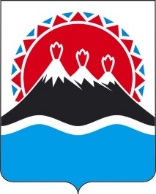 П О С Т А Н О В Л Е Н И ЕПРАВИТЕЛЬСТВАКАМЧАТСКОГО КРАЯг. Петропавловск-КамчатскийПРАВИТЕЛЬСТВО ПОСТАНОВЛЯЕТ:1. Внести в постановление Правительства Камчатского края от 08.04.2011 № 132-П «Об утверждении Положения о Министерстве по чрезвычайным ситуациям Камчатского края» следующие изменения:1) преамбулу изложить в следующей редакции:«В соответствии с постановлением Губернатора Камчатского края от 21.09.2020 № 171 «Об утверждении структуры исполнительных органов государственной власти Камчатского края», от 27.05.2022 № 57 «О системе исполнительных органов Камчатского края»ПРАВИТЕЛЬСТВО ПОСТАНОВЛЯЕТ:»;2) в приложении:а) в части 1 слова «государственной власти» исключить;б) в части 2 слова «государственной власти» исключить;в) в части 4 слова «государственной власти» исключить;г) дополнить частью 34.21 следующего содержания:«34.21 осуществляет организационно-техническое обеспечение деятельности рабочей группы по вопросу реализации мероприятий в сфере пограничной политики на территории Камчатского края;»;д) в части 38.1 слова «государственной власти» исключить;е) в части 50.2 слова «государственной власти» исключить;ж) в части 50.3 слова «государственной власти» исключить;з) в части 50.5 слова «государственной власти» исключить.2. Настоящее постановление вступает в силу после дня его официального опубликования.[Дата регистрации]№[Номер документа]О внесении изменений в постановление Правительства Камчатского края от 08.04.2011 № 132-П «Об утверждении Положения о Министерстве по чрезвычайным ситуациям Камчатского края» Председатель Правительства Камчатского края[горизонтальный штамп подписи 1]Е.А. Чекин